            Inbrengformulier
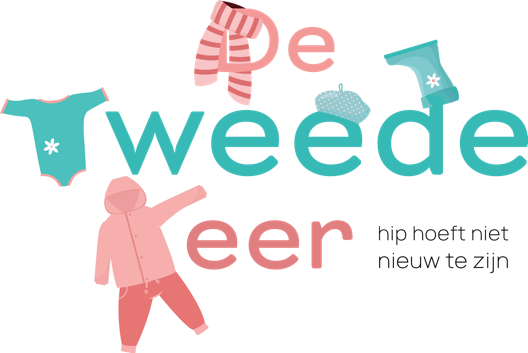 Naam :
Adres :
Postcode  en woonplaats :
E-mailadres :
Telefoonnummer :
IBAN :
Naam rekeninghouder :

Wat mag er gebeuren met niet verkochte kledingstukken :   Ik schenk de kleding aan “ De tweede keer”  □Retour op eigen kosten □Wat mag er gebeuren met niet aangenomen kledingstukken:
Ik schenk de kleding aan “ De tweede keer”   □
Retour op eigen kosten □
Heeft u al eerder bij De tweede keer ingebracht ?: Ja     □	- Inbrengnummer : Nee □Aantal in te brengen kledingstukken : 

Stuur dit formulier ingevuld mee in de doos. Adres van De tweede keer: T.N.V Kimberley Hermans-Mulder
De tweede keer
Rijnland 239
8245 BH Lelystad
Info@detweedekeer.nl 
( Vergeet ons e-mail adres niet aan de track & trace code toe te voegen)Handtekening inbrenger :					Datum :
